Hello Brian,It was so wonderful to meet you and other fellows yesterday at the park.... do please give our regards to Jacqui and all your members - we know you have a busy night planned for tonight’s meeting.Here is the group photo.Our bookshop is called Mulga Road Bookshop in Oatley. Do have at lookWould be happy to keep in touch with your club and shall send you details of our Tafe Awards  night asap.We are leaving Gawler now and just want to say this is such a beautiful, charming, warm and friendly place.Best wishes and in serviceVal ColyerRC Hurstville, NSW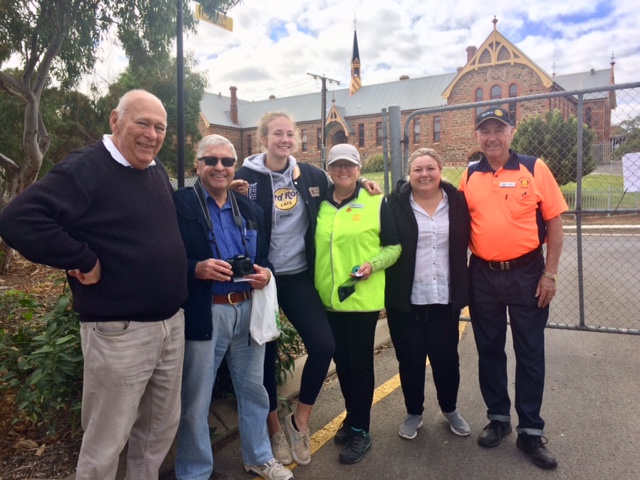 